Тест по теме:«Разделы Речи Посполитой и внешняя политика России в конце XVIII века»8 классЧАСТЬ IРечь Посполитая объединяла в себе государства:А) Литву и ЭстониюБ) Латвию и ЛитвуВ) Литву и Польшу2.  Во главе Речи Посполитой был:       А) царьБ) князьВ) король3. Под властью Речи Посполитой находились земли, ранее входившие в состав Древнерусского государства:       А) Украины и Белоруссии       Б) Украины и Лифляндии       В) Белоруссии и Лифляндии4.    Дворянское собрание в Речи Посполитой:       А) Государственная Дума       Б) Боярская Дума       В) Сейм5. Дворянство в Речи Посполитой называлось:       А) шляхта       Б) помещики       В) феодалы6. Станислав  Август Понятовский избранный главой Речи Посполитой был фаворитом:       А) Екатерины I       Б) Елизаветы Петровны       В) Екатерины II7. В какие годы происходили разделы Речи Посполитой:        А) 1772 г.,1793 г.,1795 г.        Б) 1773 г.,1795 г.,1798 г.        В) 1775 г.,1778 г.,1786 г.8. Россия в итоге  I раздела Речи Посполитой получила:        А) Поморье        Б) Восточную Белоруссию и польскую часть Лифляндии        В) Галицию9.  Вопрос о II разделе Речи Посполитой решался странами:        А) Россией и Пруссией        Б) Россией и Францией        В) Пруссией и Францией10. Россия в итоге  II раздела Речи Посполитой получила:      А) Гданьск и Познань      Б) Центральную Белоруссию с Минском и Подолию с Волынью      В)  Варшаву и Клайпедский край11. Россия в итоге  III раздела Речи Посполитой получила:      А) Литву, Западную Белоруссию, Курляндию      Б) Краков, Варшаву      В) Люблинскую и Хелмскую земли12. «Декларация о вооружённом нейтралитете» была принята в:      А) 1778 г.      Б) 1780 г.      В) 1781 г.13. Основное положение «Декларации о вооружённом нейтралитете» заключалось в:      А) праве  нейтральных стран поддерживать торговлю с воюющими странами      Б) защищать её вооружённым путем      В) сохранять полный нейтралитет по отношению к воюющим странам14.  Русско-шведская война, спровоцированная  Густавом III была в:      А) 1770-1778 гг.      Б) 1775-1779 гг.      В) 1788-1790 гг.15. В ответ на революцию 1789 г. во Франции Екатерина II приняла меры:      А) наложила запрет на ввоз французских товаров      Б) приказала усилить цензуру      В) были подвергнуты  преследованиям российские вольнодумцыЧАСТЬ IIПриведите  в соответствие: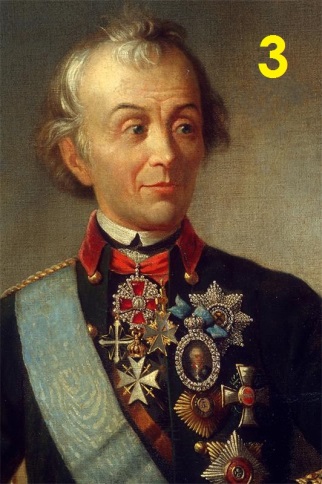 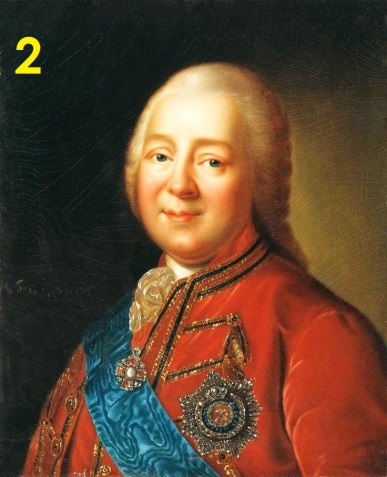 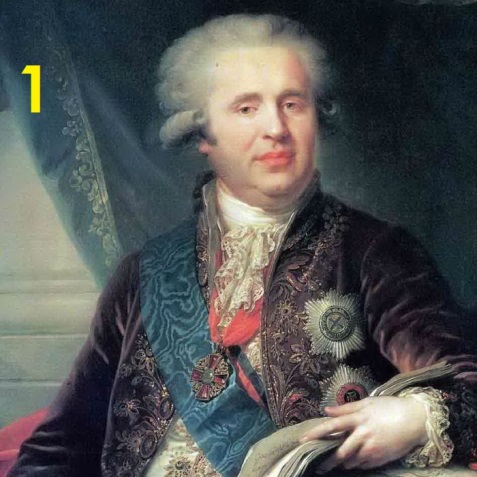 А. Руководил внешнеполитической  деятельностью  России при Екатерине II.Б. Секретарь Екатерины II, главный помощник и докладчик по внешнеполитическим вопросам.В. Командующий русскими войсками в период подавления восстания Тадеуша Костюшко.Суворов А.В.Панин Н.И.Безбородко А.А